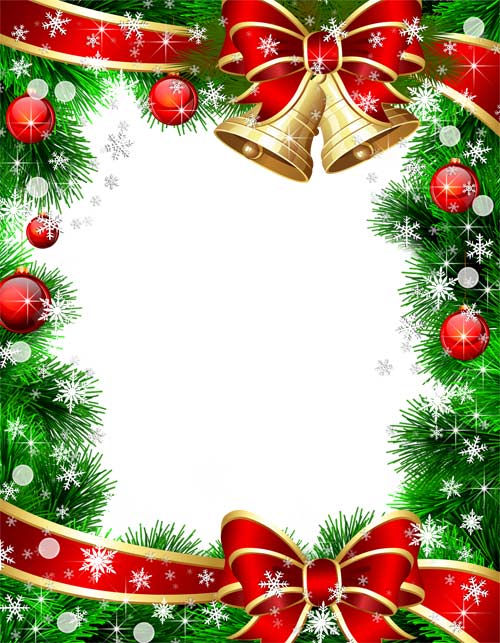 Уважаемые коллеги!Поздравляем Вас с Наступающим Новым годом  и Рождеством Христовым!   С Новым Годом, с новым счастьем!  Пусть уходит старый год, Прихватив с собой ненастья И ненужный груз забот.Пусть на смену серым буднямПраздник радостный придет.           Пусть счастливым, светлым будет,Пусть подарит веру в чудо,И любви тепло повсюду принесетНаступивший Новый Год!С уважением, Коллектив Удмуртского НИИСХ